У К Р А Ї Н АЧЕРНІВЕЦЬКА ОБЛАСНА РАДАXIV сесія VIIІ скликанняРІШЕННЯ № 209-14/23Відповідно до статті 43 Закону України «Про місцеве самоврядування в Україні», враховуючи пропозицію депутата Чернівецької обласної ради 
VIII скликання Лілії БОРТИЧ та висновок постійної комісії обласної ради з питань регуляторної політики, розвитку підприємництва, агропромислового розвитку та земельних відносин від 08.12.2023 № 2, обласна рада ВИРІШИЛА:Підтримати звернення депутатів Чернівецької обласної ради 
VIII скликання до Верховної Ради України та Кабінету Міністрів України про відтермінування другого етапу земельної реформи, що розпочнеться з 1 січня 2024 року та надіслати його за належністю.Текст звернення додається.Контроль за виконанням цього рішення покласти на першого заступника голови обласної ради Миколу ГУЙТОРА та постійну комісію обласної ради з питань регуляторної політики, розвитку підприємництва, агропромислового розвитку та земельних відносин (Василь ГОНЧАР).Голова обласної ради	Олексій БОЙКОЗВЕРНЕННЯдепутатів Чернівецької обласної ради VIII скликання 
до  Верховної Ради України та Кабінету Міністрів УкраїниДепутати Чернівецької обласної ради засвідчують вам свою повагу і звертаються з приводу змін, які розпочнуться з 01 січня 2024 року щодо умов обігу земель сільськогосподарського призначення.З перших днів повномасштабного вторгнення рф в Україну аграрна галузь стала фундаментом та локомотивом національної економіки, забезпечуючи понад 50% від загального надходження валютної виручки в країну, національну та світову продовольчу безпеку і щоденну допомогу Збройним Силам України.В умовах, коли українські аграрії переживають найскладніші випробування за всю історію незалежної України: постійно зазнають фінансових та фізичних збитків через заблоковані порти, знищені виробничі потужності, обстріляні та заміновані українські поля, на яких регулярно підривається техніка разом з працівниками, – вони продовжують працювати та воювати на фронті, як військовослужбовці, захищаючи буквально кожен сантиметр української землі.На жаль, неможливість експорту продукції призвела до скорочення ліквідності українських аграріїв. Не маючи такої дотаційної підтримки як в країнах ЄС (довоєнний рівень дотацій в прибутку українського АПК в середньому складає до 2% проти майже 20% в країнах ЄС) та враховуючи катастрофічне падіння прибутковості сектору, вітчизняні аграрії відчули кризу нестачі оборотних коштів і витратних матеріалів для проведення посівної кампанії та подальших польових робіт, що невідворотно вплине на результати врожаю 2023 року. Попри домовленості між учасникам «Зернова угода», відбувалося постійне блокування інспекцій кораблів зі сторони рф, в результаті чого експорт з України агропродовольчої продукції протягом року дії угоди опинявся під загрозою зупинки, та врешті, за заявою російської сторони, – її дія повністю припинена 17 липня 2023 року. Новим викликом для вітчизняних аграріїв стає наступний етап земельної реформи, який розпочнеться з 01 січня 2024 року. Нагадаємо, що з наступного року, ліміт на обсяг сільськогосподарської землі «в одні руки» збільшується з поточних 100 до 10 тисяч гектарів, та буде дозволено її продаж юридичним особам. В умовах, коли вітчизняні агровиробники вже другий рік поспіль працюють повністю в збиток, через наявні логістичні проблеми та низьку ціну на аграрну продукцію всередині країни, збільшення цього ліміту не принесе жодної практичної користі для малих та середніх агровиробників, як наслідок - не мають змоги придбати сільськогосподарські землі. Фактично таке збільшення ліміту сільськогосподарських земель у власності, за поточних умов, може бути вигідним лише тим компаніям, які мають можливість отримати фінансування за кордоном, шляхом залучення кредитів, випуску облігацій тощо – тобто незначній кількості аграрних компаній. Решта агровиробників залишаться позбавленими такої можливості як мінімум до кінця війни.Задля збереження балансу та надання рівних прав для всіх без виключення українських аграріїв, депутати Чернівецької обласної ради просять відтермінувати підняття ліміту допустимого обсягу землі у власності однієї особи з поточних 100 до 10 тисяч гектарів «в одні руки», що розпочнеться з 1 січня 2024 року. Отже, ми просимо залишити існуючу норму: ліміт 100 гектарів «в одні руки» - для фізичних осіб, громадян України, до кінця війни та ще на два роки після Перемоги.Прийнято на 14-й сесії Чернівецької обласної ради VІІІ скликання22   грудня  2023 року  22  грудня 2023 р.м. Чернівці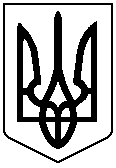 